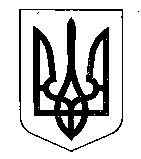 МІНІСТЕРСТВО ФІНАНСІВ УКРАЇНИНАКАЗ  від 30.03.2023                                        Київ                                                     № 162Зареєстрований у Міністерстві юстиції України 17.04.2023 за № 629/39685Про затвердження Змін до деяких нормативно-правових актів з бухгалтерського обліку в державному секторіВідповідно до статті 56 глави 10 розділу ІІ Бюджетного кодексу України, частини другої статті 6 розділу ІІ Закону України «Про бухгалтерський облік та фінансову звітність в Україні» та підпункту 5 пункту 4 Положення про Міністерство фінансів України, затвердженого постановою Кабінету Міністрів України від 20 серпня 2014 року № 375,НАКАЗУЮ:Затвердити Зміни до деяких нормативно-правових актів з бухгалтерського обліку в державному секторі, що додаються.Департаменту методології бухгалтерського обліку та нормативного забезпечення аудиторської діяльності в установленому порядку забезпечити:подання цього наказу на державну реєстрацію до Міністерства юстиції України;оприлюднення цього наказу.3. Цей наказ набирає чинності з дня його офіційного опублікування.Контроль за виконанням цього наказу покласти на заступника Міністра Воробей С. І.Міністр                                                                                      Сергій МАРЧЕНКО